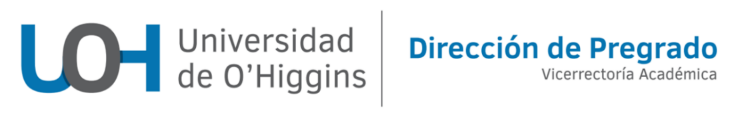 PLANIFICACIÓN DE CURSOCursos de Formación General Primer semestre académico 2021Docencia Remota de EmergenciaACTIVIDAD CURRICULAR Y CARGA HORARIAUNIDADES, CONTENIDOS Y ACTIVIDADES Asignatura:Danzas Folclóricas NacionalesCódigo: Unidad:Dirección de Pregrado (Curso de Formación General)Dirección de Pregrado (Curso de Formación General)Docente(s):Javiera Amanda Liberona UribeJaviera Amanda Liberona UribeHorario: Viernes 16:15 a 17:45 Horario: Viernes 16:15 a 17:45 Horario: Viernes 16:15 a 17:45 Competencias transversales que desarrolla este cursoCompetencias transversales que desarrolla este cursoSe espera que los y las estudiantes desarrollen las habilidades de comunicación interpersonal y las capacidades para reflexionar sobre el contenido y el proceso de su propia practica dancística. Fomentar las habilidades blandas, el trabajo en equipo, tener la capacidad de coordinación y cooperación con los compañeros y compañeras y aplicar lo aprendido en los diferentes espacios sociales en los que participa.Se espera que los y las estudiantes desarrollen las habilidades de comunicación interpersonal y las capacidades para reflexionar sobre el contenido y el proceso de su propia practica dancística. Fomentar las habilidades blandas, el trabajo en equipo, tener la capacidad de coordinación y cooperación con los compañeros y compañeras y aplicar lo aprendido en los diferentes espacios sociales en los que participa.Propósito general del cursoPropósito general del cursoLo que se espera de esta actividad curricular es que los y las estudiantes aborden aspectos referidos a la conceptualización de conocimientos y metodologías en el área de las danzas folclóricas nacionales como cultura y expresión dancística y coreográfica, considerando las aproximaciones históricas de la definición, la actualización conceptual y sus premisas.  Se promueve que los y las estudiantes desarrollen la comprensión de las diversas danzas nacionales y la capacidad técnica de reconocerlas en el movimiento. Se espera, además, que ellos y ellas comprendan a través de las danzas, la diversidad cultural y su evolución. Por último, se pretende que esta actividad sirva para el desarrollo integral del funcionamiento humano y sean de aporte en la difusión y mantención de nuestras raíces culturales.Lo que se espera de esta actividad curricular es que los y las estudiantes aborden aspectos referidos a la conceptualización de conocimientos y metodologías en el área de las danzas folclóricas nacionales como cultura y expresión dancística y coreográfica, considerando las aproximaciones históricas de la definición, la actualización conceptual y sus premisas.  Se promueve que los y las estudiantes desarrollen la comprensión de las diversas danzas nacionales y la capacidad técnica de reconocerlas en el movimiento. Se espera, además, que ellos y ellas comprendan a través de las danzas, la diversidad cultural y su evolución. Por último, se pretende que esta actividad sirva para el desarrollo integral del funcionamiento humano y sean de aporte en la difusión y mantención de nuestras raíces culturales.Resultados de Aprendizaje (RA)Resultados de Aprendizaje (RA)Los y las estudiantes de este curso, deberán manejar en profundidad los elementos conceptuales del folclor y la clasificación de las diferentes danzas nacionales, así como incorporar el aprendizaje teórico de las danzas en lo práctico; que contribuirá directa y significativamente a su desarrollo integral.Los y las estudiantes de este curso, deberán manejar en profundidad los elementos conceptuales del folclor y la clasificación de las diferentes danzas nacionales, así como incorporar el aprendizaje teórico de las danzas en lo práctico; que contribuirá directa y significativamente a su desarrollo integral.Metodologías de enseñanza y aprendizaje (modalidad de docencia remota de emergencia)Evaluaciones del Curso y Requisitos de Aprobación Metodología de trabajo teórico practico; seguidas por talleres o actividades prácticas para los estudiantes y presentación de material audiovisual  Se realizarán actividades practicas del contenido aprendido, que serán evaluadas en cuatro instancias:Nota 1   25 %Nota 2   25%Nota 3   25%Nota 4   25%Requisito de aprobación nota 4.0UNIDAD: “La Cueca” en todas sus expresionesUNIDAD: “La Cueca” en todas sus expresionesUNIDAD: “La Cueca” en todas sus expresionesUNIDAD: “La Cueca” en todas sus expresionesUNIDAD: “La Cueca” en todas sus expresionesSemanaContenidosActividades de enseñanza y aprendizajeActividades de enseñanza y aprendizajeActividades de evaluación diagnóstica,  formativa y/o sumativaSemanaContenidosTiempo sincrónicoTiempo asincrónico
(trabajo autónomo del o la estudiante)Actividades de evaluación diagnóstica,  formativa y/o sumativa1Orígenes e historia de la cueca 2 hrs1 hora2Estructura, diseño, forma y fondo de la cueca2 hrs1 horaPresentación de la historia de la cueca, su estructura, forma y fondo.3Interpretación de la Cueca 2 hrs1 hora      Representación de un pie de cuecaUNIDAD: Danzas del norte, centro y sur de ChileUNIDAD: Danzas del norte, centro y sur de ChileUNIDAD: Danzas del norte, centro y sur de ChileUNIDAD: Danzas del norte, centro y sur de ChileUNIDAD: Danzas del norte, centro y sur de ChileSemanaContenidosActividades de enseñanza y aprendizajeActividades de enseñanza y aprendizajeActividades de evaluación diagnóstica, formativa y/o sumativaSemanaContenidosTiempo sincrónicoTiempo asincrónico (trabajo autónomo del o la estudiante)Actividades de evaluación diagnóstica, formativa y/o sumativa4Zona norte: Cachimbo I2 hrs1 hora5Zona norte: Cachimbo II2 hrs1 hora6Zona Centro: Jota I2 hrs1 hora7Zona centro: Jota II2 hrs1 hora8Zona sur: La pericona I2 hrs1 hora9Zona sur: La pericona II 2 hrs1 horaPresentación de una síntesis de la historia de las danzas   estudiadas.Representación de una de las danzas estudiadas a elecciónUNIDAD: Iniciación a las danzas polinésicas (Rapa Nui) UNIDAD: Iniciación a las danzas polinésicas (Rapa Nui) UNIDAD: Iniciación a las danzas polinésicas (Rapa Nui) UNIDAD: Iniciación a las danzas polinésicas (Rapa Nui) UNIDAD: Iniciación a las danzas polinésicas (Rapa Nui) SemanaContenidosActividades de enseñanza y aprendizajeActividades de enseñanza y aprendizajeActividades de evaluación diagnóstica,  formativa y/o sumativaSemanaContenidosTiempo sincrónicoTiempo asincrónico (trabajo autónomo del o la estudiante)Actividades de evaluación diagnóstica,  formativa y/o sumativa10Origen y cultura Rapa NuiHoko y aparima2 hrs1 hora 11  Hoko y aparima 2 hrs1 hora12 Hoko y aparima2 hrs1 horaPresentación de los orígenes de la cultura Rapa Nui Representación de una de las danzas estudiadas.Bibliografía FundamentalLoyola, M. Cadiz, O. 1999. La cueca: danza de la vida y de la muerte, Margot LoyolaBarrientos, L. 1995. Margot Loyola “El cachimbo: danza tarapaqueña de pueblos y quebradas”Bibliografía ComplementariaPlath, O. Folclore Chileno. Disponible en http://www.memoriachilena.gob.cl/archivos2/pdfs/mc0009849.pdf“Margot Loyola y Osvaldo Cádiz, 50 danzas Tradicionales y Populares en Chile” Entrevista disponible en http://www.revistadeeducacion.cl/margot-loyola-osvaldo-cadiz-50-danzas-tradicionales-populares-chile/Mejías, C. 2016. “La Cueca Larga del Indio Pavez”. Disponible en https://folcloreyculturachilena.wordpress.com/2016/05/12/la-cueca-larga-del-indio-pavez-inicio-2/